"ZWIEDZAMY ZOO"dla 4 latków i wszystkich chętnychMożecie wykonać plan zwiedzania ZOO z klocków lego, innego typu lub kredek i oprowadzić rodziców używając słów: idziemy prosto, do przodu , do tyłu, skręcamy (w prawo, w lewo) . Zobacz pomysł makiety na końcu i obrazki, gdzie jest i jaki ma kształt Afryka?1.Zacznijmy piosenką " Idziemy do ZOO" i spróbujcie odpowiedzieć na pytania:- Co to jest ZOO?
- Jakie zwierzęta można zobaczyć w ZOO?
- Jakie zwierzęta występują w piosence ?https://www.youtube.com/watch?v=rXz-hKkUvoM&feature=youtu.be2. Ćwiczmy prawidłową postawę podczas zabawy "Wycieczka do ZOO":https://www.youtube.com/watch?time_continue=110&v=2BQCcIjudZ8&feature=emb_logo3. W krakowskim ZOO pewnie już byliście, więc zapraszam Was na spacer do LONDYŃSKIEGO ZOO. Spróbujcie nazwać spotkane tam zwierzęta.https://www.youtube.com/watch?v=uypihSxskk84. Naśladujmy ruchy zwierząt i powtarzajmy po angielsku, kogo spotkaliśmy w ZOO:https://www.youtube.com/watch?time_continue=75&v=qb1oKClLzRM&feature=emb_logohttps://www.youtube.com/watch?time_continue=65&v=4c6FyuetSVo&feature=emb_logo5. Zabawa matematyczna: "Zabawkowe ZOO". Będziemy ćwiczyć umiejętność przeliczania. Spróbujecie? Do odważnych świat należy:) Policzmy ile zwierząt znajduje się w "Zabawkowym  ZOO", może zapamiętasz ich nazwy?"W ZOO jest zwierzątek wiele , sami nasi przyjaciele. Małpka z gumy , lew pluszowy, foka, pingwin plastikowy.Tygrys z włóczki , struś drewniany i słoń z chińskiej porcelany. Nikt nikogo się nie boi , przy tygrysie małpka stoi. Lampart, gepard i pantera z foką nie zadziera. Mówi do mnie każdy zwierz, baw się ze mną kiedy chcesz."6. Masażyk relaksacyjny na dobranoc od dzieci dla swojej mamy i odwrotnie z wykorzystaniem treści wiersza „ZOO” B. Kołodziejskiego:  - Tutaj w zoo jest wesoło, tutaj małpki skaczą w koło, (skoki po okręgu)
- tutaj ciężko chodzą słonie, (naciskanie płaskimi dłońmi)
- biegną zebry niczym konie, (lekkie stukanie pięściami)
- żółwie wolno ścieżką człapią, (przykładanie lekko płaskich dłoni)- w wodzie złote rybki chlapią.( muskanie wierzchem i wewnętrzną stroną dłoni)
- Szop pracz, takie czyste zwierzę,( pocieranie dłońmi pleców) - Ciągle sobie coś tam pierze.
- Struś dostojnie w koło chodzi, (kroczenie dwoma palcami) - Śpieszyć mu się nie uchodzi.
- A w najdalszej części zoo dwa leniwce się gramolą, (przesuwanie dłoni od zewnątrz do wewnątrz)
- wolno wchodząc na dwa drzewa, (przesuwanie dłoni z góry na dół) - gdzie się każdy z nich wygrzewa
- I zapada w sen głęboki...( położenie głowy na plecach masowanej mamy ).

Wesołej zabawy:)Dla chętnych:  Lulek jedzie do ZOO - rymowanki dla dzieci:https://www.youtube.com/watch?v=xlXEn3l6vYM&feature=youtu.be ZOO prezentacja dla przedszkolaków - odgłosy zwierząthttps://www.youtube.com/watch?v=uiH3OcmEYDU&feature=youtu.be  Puzzle on- line "Dzikie zwierzęta"15 el https://puzzlefactory.pl/pl/puzzle/graj/zwierzeta/242052-segolen Posłuchaj afrykańskiej muzyki, spróbuj sam zagrać np. na garnku:)https://www.youtube.com/watch?v=kZHfmgIb4mcPiosenka z pokazywaniem"Dżungla"po polsku:https://www.youtube.com/watch?v=vKvKntLcUKQAfrykańskie śpiewanki dzieci:https://www.youtube.com/watch?v=vh8-tfLQ1sc	Makieta ZOO 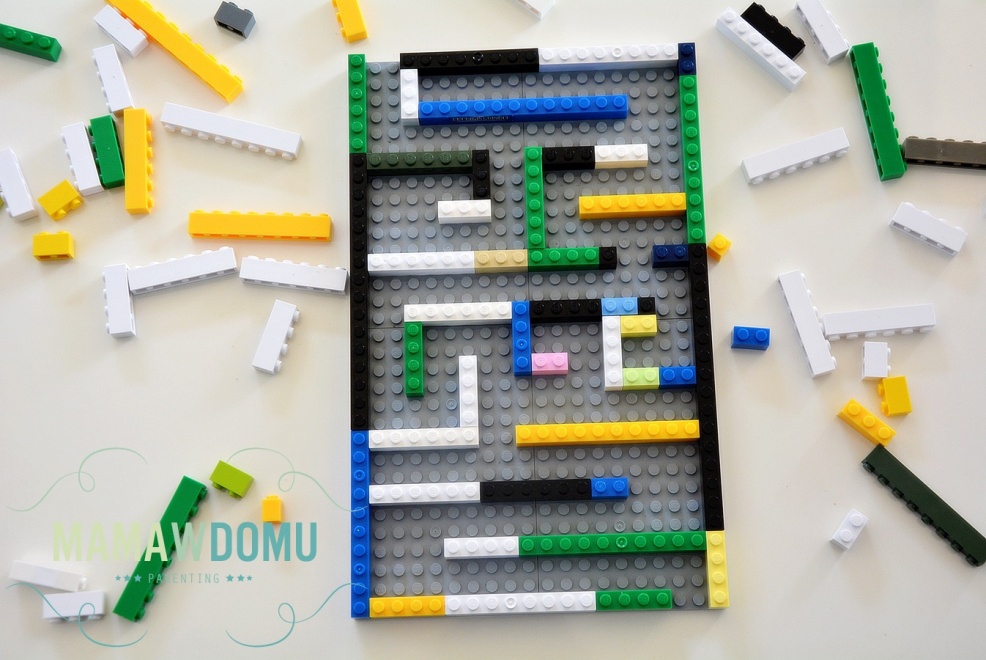 CAŁY ŚWIAT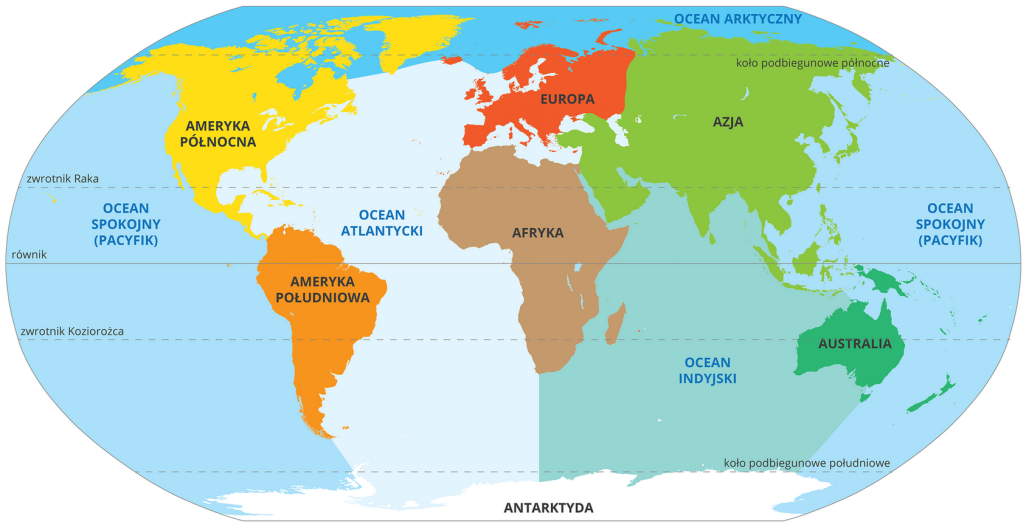 AFRYKA     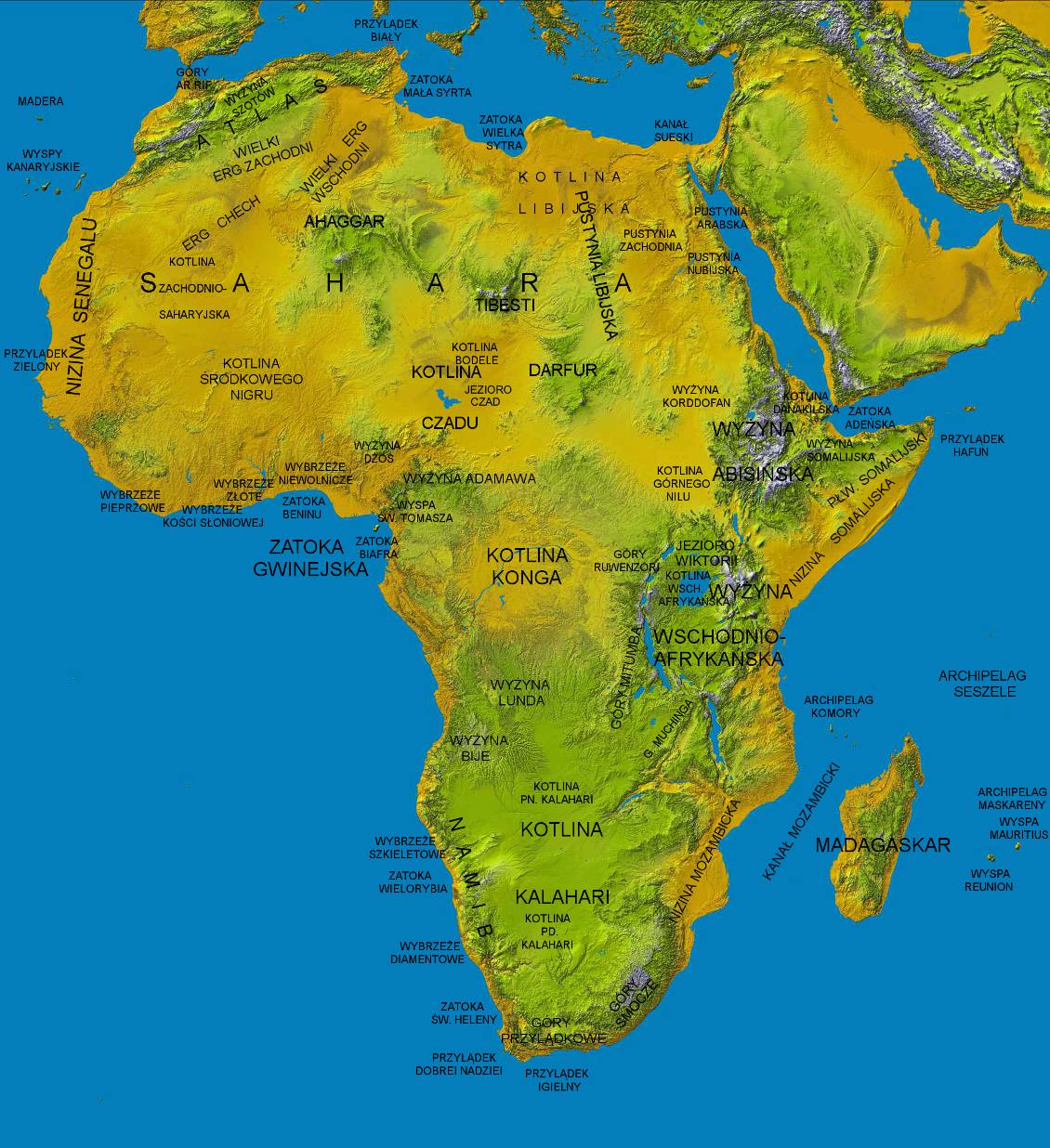 